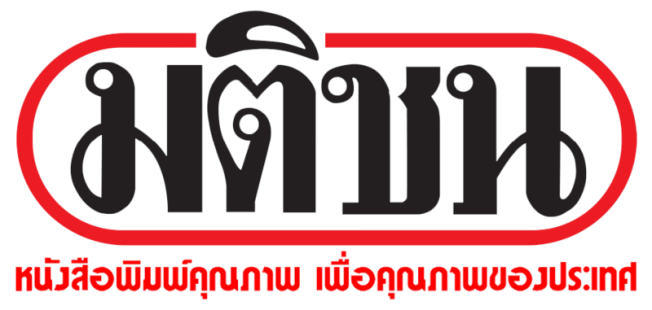 ข่าวประจำวันพฤหัสบดีที่ 17 พฤษภาคม 2561 หน้าที่ 1 ต่อหน้าที่ 11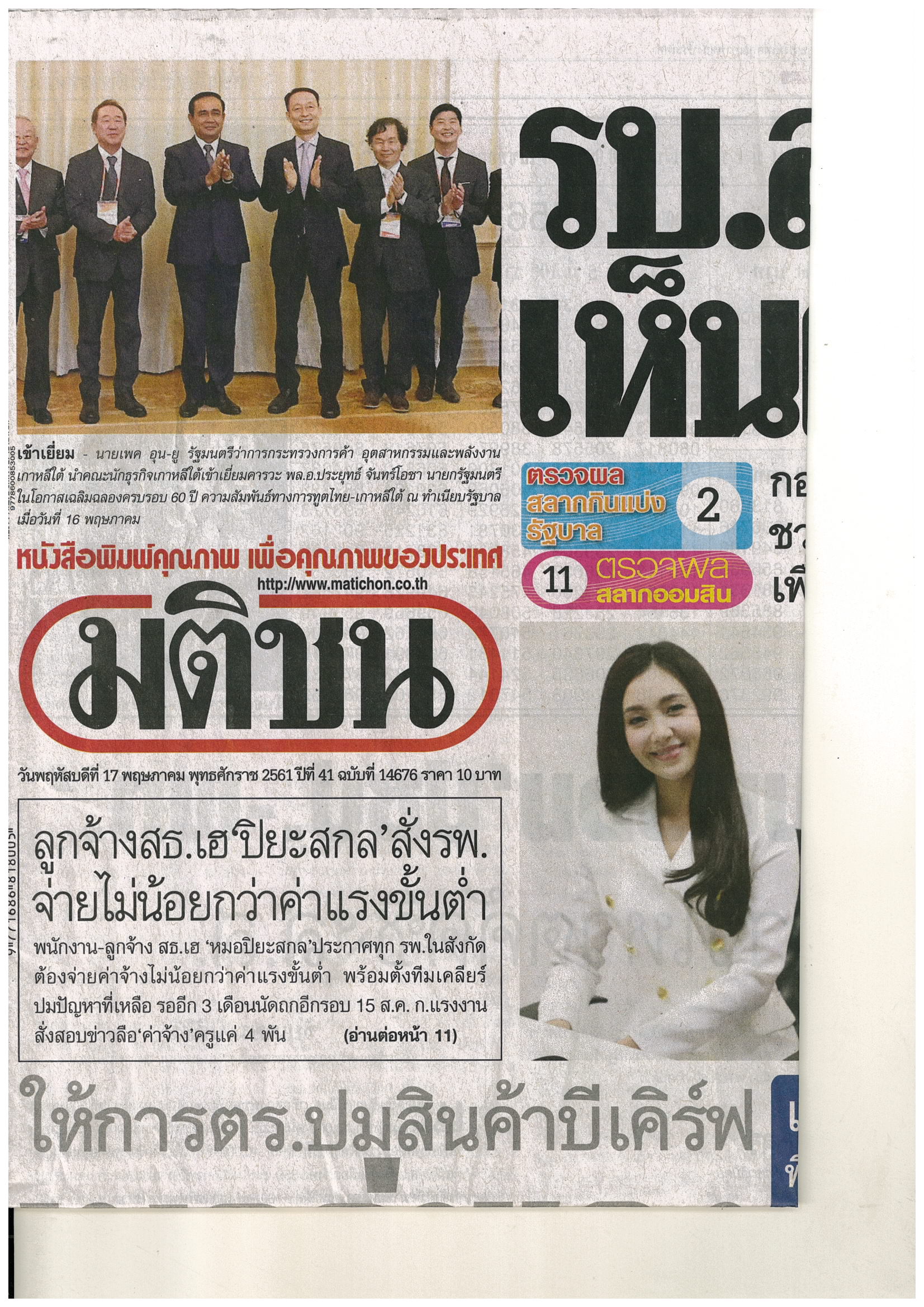 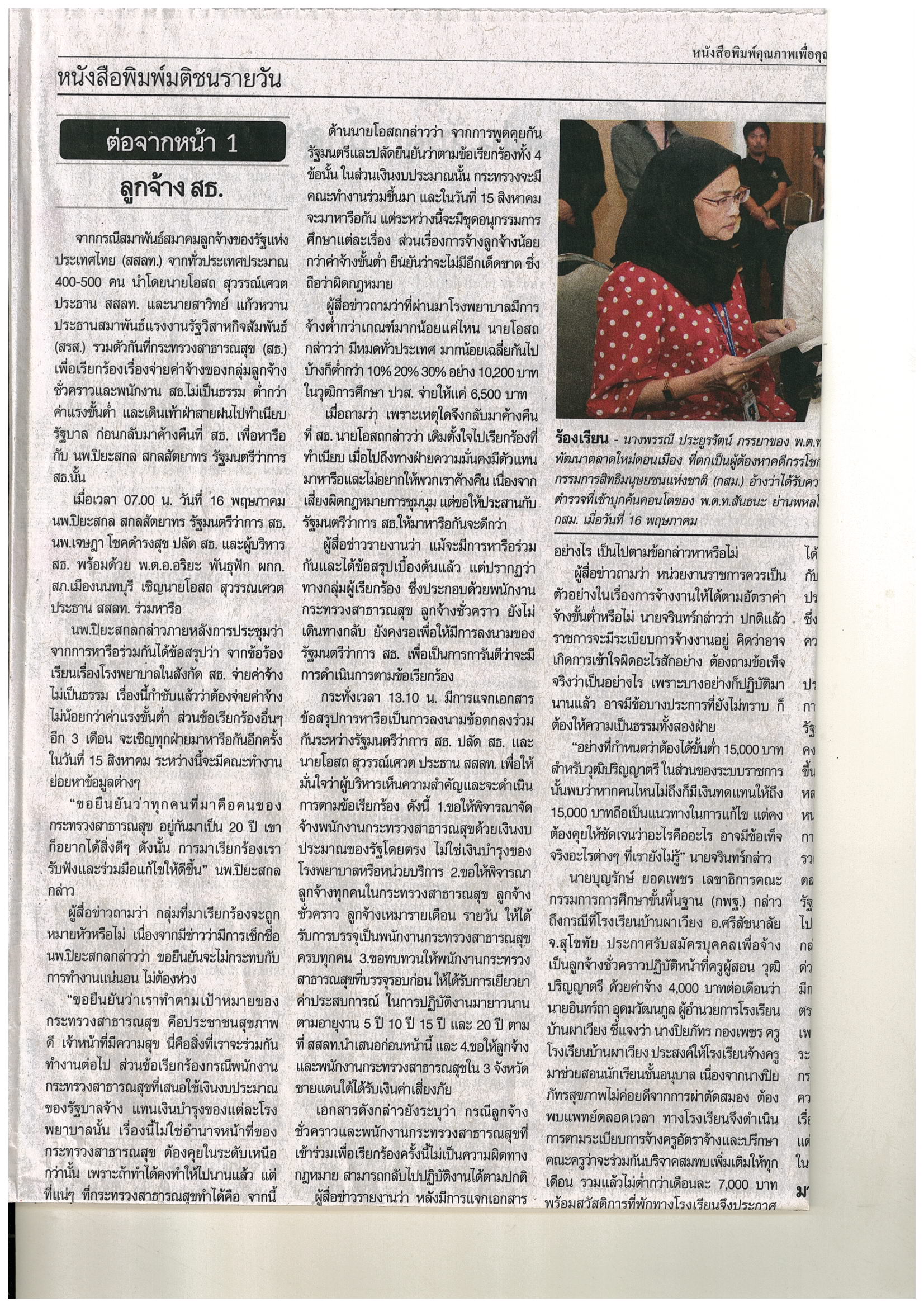 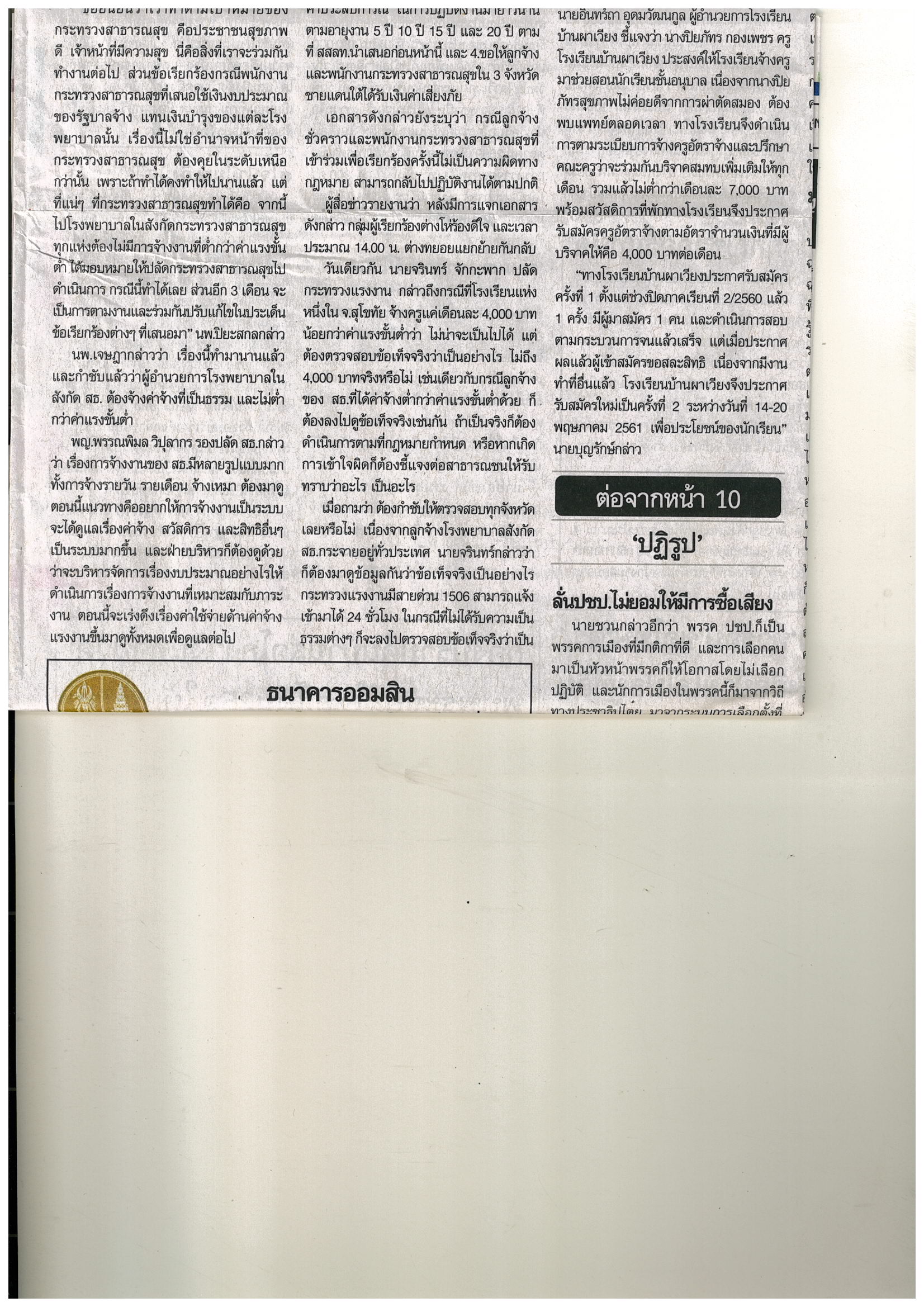 